Western Australia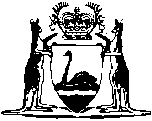 Land Valuers Licensing Act 1978Land Valuers Licensing Regulations 1979Western AustraliaLand Valuers Licensing Regulations 1979Contents1.	Citation	12.	Terms used	14.	Fees (Sch. 1)	14A.	Periods prescribed (Act s. 21(1) and 22(1))	26.	Particulars in register prescribed (Act s. 29)	27.	Change of particulars, licensee to notify Commissioner	38.	Degrees etc. prescribed (Act s. 19(c))	39.	Fees and costs, recovery of	410.	Infringement notices, offences etc. prescribed (Sch. 2)	511.	Infringement notices, forms prescribed (Sch. 3)	5Schedule 1 — FeesSchedule 2 — Prescribed offences and modified penaltiesSchedule 3 — FormsNotes	Compilation table	11	Other notes	14Defined termsLand Valuers Licensing Act 1978Land Valuers Licensing Regulations 19791.	Citation		These regulations may be cited as the Land Valuers Licensing Regulations 1979.2.	Terms used		In these regulations —	Act means the Land Valuers Licensing Act 1978;	Commissioner has the same meaning as it has in the Fair Trading Act 2010;	section means section of the Act.	[Regulation 2 amended: Gazette 22 Sep 2006 p. 4119; 30 Jun 2011 p. 2649; SL 2020/196 r. 36; SL 2021/86 r. 39.][3.	Deleted: Gazette 30 Jun 2011 p. 2650.]4.	Fees (Sch. 1)	(1)	The fees set forth in Schedule 1 shall be payable in respect of the matters prescribed in that Schedule.	(2)	If a licence is renewed in accordance with section 22 after the day on which the licence expired, a late fee equal to one quarter of the fee specified in item 2 of Schedule 1 for the renewal of the licence is payable in addition to that specified fee.	[Regulation 4 amended: Gazette 25 Jun 1996 p. 2922; 27 Jun 2006 p. 2256.][4AA.	Deleted: SL 2021/86 r. 40.]4A.	Periods prescribed (Act s. 21(1) and 22(1))	(1)	For the purposes of section 21(1), the period prescribed is 3 years.	(2)	For the purposes of section 22(1), the further prescribed period is 3 years.	[Regulation 4A inserted: Gazette 25 Jun 1996 p. 2922.][5, 5A.	Deleted: Gazette 18 Nov 2014 p. 4318.]6.	Particulars in register prescribed (Act s. 29)		In the register of licensees kept by him pursuant to section 29 the Commissioner shall record in respect of each licensee the following particulars —	(a)	the name and address of the licensee; and	(b)	where the licensee carries on business as a land valuer under a business name — that business name and the address of any places of business; and	(c)	where the licensee is a director, partner or employee of a company or firm — the name and address of the company or firm; and	(d)	where the licensee is employed in a department of the public service of the State or the Commonwealth or by a statutory authority, agency or instrumentality of the Crown in right of the State or the Commonwealth the name and address of the department, authority, agency or instrumentality; and	(e)	the licence number of the licence issued to the licensee and the date of its issue; and	(f)	particulars of any surrender, expiry, suspension or cancellation of the licence; and	(g)	particulars provided by the licensee pursuant to regulation 7.	[Regulation 6 amended: Gazette 25 Jun 1996 p. 2923; 30 Jun 2011 p. 2650.]7.	Change of particulars, licensee to notify Commissioner		A licensee shall, within one month of any change of circumstance that is relative to the information kept in the register, notify the Commissioner in writing of that change.	Penalty $100.	[Regulation 7 amended: Gazette 30 Jun 2011 p. 2650.]8.	Degrees etc. prescribed (Act s. 19(c))	(1)	The following degrees are prescribed under section 19(c) — 	(a)	the degree of Bachelor of Business (Valuation and Land Administration) awarded by the Western Australian Institute of Technology 1; and	(b)	the degree of Bachelor of Business (Valuation and Land Economy) awarded by the Western Australian Institute of Technology 1; and	(c)	the degree of Bachelor of Business (Valuation and Land Economy) awarded by the Curtin University of Technology; and	(d)	the degree of Bachelor of Commerce (Property) awarded by the Curtin University of Technology; and	(e)	the degree of Bachelor of Commerce (Property Valuation) awarded by the Curtin University of Technology; and	(f)	the degree of Bachelor of Commerce (Property Development and Valuation) awarded by the Curtin University of Technology; and	(g)	the degree of Master of Property awarded by the Curtin University of Technology.	(2)	The following certificates or other awards are prescribed under section 19(c) — 	(a)	membership of the Royal Institution of Chartered Surveyors as a Chartered General Practice Surveyor obtained before 1 January 2000; 	(b)	membership of the Royal Institution of Chartered Surveyors as a Chartered Valuation Surveyor obtained before, on or after 1 January 2000; 	(c)	membership of the Royal Institution of Chartered Surveyors as a Chartered Commercial Property Surveyor obtained before, on or after 1 January 2000.	[Regulation 8 inserted: Gazette 27 Jan 1995 p. 285; amended: Gazette 14 Mar 2008 p. 830; 18 Dec 2012 p. 6590; 15 May 2015 p. 1719.] 9.	Fees and costs, recovery of	(1)	The amount of —	(a)	any fees prescribed by these regulations;	[(b)	deleted]	(c)	any costs ordered to be paid to the Commissioner upon the determination of any proceedings,		is a debt due to the Crown in right of the State and may be sued for and recovered by the Commissioner in any court of competent jurisdiction.	(2)	Where, upon the determination of any proceedings, the court or tribunal makes an order for costs in favour of a person other than the Commissioner the amount of those costs is a debt due to that person by the person against whom the order is made and may be sued for and recovered by the first-mentioned person in any court of competent jurisdiction.	[Regulation 9 amended: Gazette 30 Dec 2004 p. 6923; 30 Jun 2011 p. 2651.]10.	Infringement notices, offences etc. prescribed (Sch. 2)	(1)	The offences specified in Schedule 2 are offences for which an infringement notice may be issued under Part 2 of the Criminal Procedure Act 2004.	(2)	The modified penalty specified opposite an offence in Schedule 2 is the modified penalty for that offence for the purposes of section 5(3) of the Criminal Procedure Act 2004.	(3)	The Commissioner may, in writing, appoint persons or classes of persons to be authorised officers or approved officers for the purposes of Part 2 of the Criminal Procedure Act 2004.	(4)	The Commissioner is to issue to each authorised officer a certificate, badge or identity card identifying the officer as a person authorised to issue infringement notices.	[Regulation 10 inserted: Gazette 22 Sep 2006 p. 4119-20.]11.	Infringement notices, forms prescribed (Sch. 3)		The forms set out in Schedule 3 are prescribed in relation to the matters specified in those forms.	[Regulation 11 inserted: Gazette 22 Sep 2006 p. 4120.]Schedule 1 — Fees[r. 4]	[Heading inserted: SL 2022/59 r. 22.]	[Schedule 1 inserted: SL 2022/59 r. 22.]Schedule 2 — Prescribed offences and modified penalties[r. 10]	[Heading inserted: Gazette 22 Sep 2006 p. 4120.]	[Schedule 2 inserted: Gazette 22 Sep 2006 p. 4120; amended: Gazette 30 Jun 2011 p. 2651.]Schedule 3 — Forms[r. 11]	[Heading inserted: Gazette 22 Sep 2006 p. 4120.]Form 1 — Infringement notice	[Form 1 inserted: Gazette 22 Sep 2006 p. 4120-1; amended: Gazette 30 Jun 2011 p. 2651; 20 Aug 2013 p. 3836; 18 Nov 2014 p. 4318; SL 2020/163 r. 36.]Form 2 — Withdrawal of infringement notice	[Form 2 inserted: Gazette 22 Sep 2006 p. 4121-2; amended: Gazette 30 Jun 2011 p. 2652.]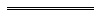 NotesThis is a compilation of the Land Valuers Licensing Regulations 1979 and includes amendments made by other written laws. For provisions that have come into operation, and for information about any reprints, see the compilation table.Compilation tableOther notes1	The Curtin University of Technology Act 1966 s. 5 established the Western Australian Institute of Technology as the Curtin University of Technology from 1 January 1987.2	The commencement date of 1 Jul 1989 that was specified was before the date of gazettal.Defined terms[This is a list of terms defined and the provisions where they are defined.  The list is not part of the law.]Defined term	Provision(s)Act	2Commissioner	2section	2ItemColumn 1MatterColumn 2Fee ($)1.Grant of licence871.002.Renewal of licence854.003.Issue of duplicate licence31.004.Inspection of register11.805.Certificate as to an individual registration in register — (a)	first page13.00(b)	each subsequent page2.306.Certificate as to all registrations in register121.00
Offences under Land Valuers Licensing Act 1978
Offences under Land Valuers Licensing Act 1978Modified penaltys. 23(1)Unlicensed person on business as land valuer ........$100s. 24Unlicensed person claiming to be licensed .............$100s. 25(3)Demanding or receiving remuneration in excess of permitted amount ................................................
$100
Offences under Land Valuers Licensing Regulations 1979
Offences under Land Valuers Licensing Regulations 1979Modified penaltyr. 7Failing to notify Commissioner of change of particulars ................................................................
$20Land Valuers Licensing Act 1978Infringement noticeLand Valuers Licensing Act 1978Infringement noticeInfringement 
notice no.Alleged offenderName:	Family nameName:	Family nameAlleged offender	Given names	Given namesAlleged offenderor	Company name ____________________________________		ACNor	Company name ____________________________________		ACNAlleged offenderAddress ________________________________________________	PostcodeAddress ________________________________________________	PostcodeAlleged offenceDescription of offence _____________________________________Description of offence _____________________________________Alleged offenceLand Valuers Licensing Act 1978 s.Land Valuers Licensing Regulations 1979 r. Land Valuers Licensing Act 1978 s.Land Valuers Licensing Regulations 1979 r. Alleged offenceDate 	/	/20	Time 	a.m./p.m.Date 	/	/20	Time 	a.m./p.m.Alleged offenceModified penalty  $Modified penalty  $Officer issuing noticeNameNameOfficer issuing noticeSignatureSignatureOfficer issuing noticeOfficeOfficeDate Date of notice 	/	/20Date of notice 	/	/20Notice to alleged offender It is alleged that you have committed the above offence.If you do not want to be prosecuted in court for the offence, pay the modified penalty within 28 days after the date of this notice.How to payBy post: Send a cheque or money order (payable to ‘Approved Officer — Land Valuers Licensing Act 1978’) to:Approved Officer — Land Valuers Licensing Act 1978Department of Commerce — Consumer ProtectionLocked Bag 14  Cloisters SquarePerth  WA  6850In person: Pay the cashier at:Department of Commerce — Consumer Protection[street address to be inserted]It is alleged that you have committed the above offence.If you do not want to be prosecuted in court for the offence, pay the modified penalty within 28 days after the date of this notice.How to payBy post: Send a cheque or money order (payable to ‘Approved Officer — Land Valuers Licensing Act 1978’) to:Approved Officer — Land Valuers Licensing Act 1978Department of Commerce — Consumer ProtectionLocked Bag 14  Cloisters SquarePerth  WA  6850In person: Pay the cashier at:Department of Commerce — Consumer Protection[street address to be inserted]If you do not pay the modified penalty within 28 days, you may be prosecuted or enforcement action may be taken under the Fines, Penalties and Infringement Notices Enforcement Act 1994.  Under that Act, some or all of the following action may be taken — your driver’s licence may be suspended, your vehicle licence may be suspended or cancelled, you may be disqualified from holding or obtaining a driver’s licence or vehicle licence, your vehicle may be immobilised or have its number plates removed, your details may be published on a website, your earnings or bank accounts may be garnished, and your property may be seized and sold.If you do not pay the modified penalty within 28 days, you may be prosecuted or enforcement action may be taken under the Fines, Penalties and Infringement Notices Enforcement Act 1994.  Under that Act, some or all of the following action may be taken — your driver’s licence may be suspended, your vehicle licence may be suspended or cancelled, you may be disqualified from holding or obtaining a driver’s licence or vehicle licence, your vehicle may be immobilised or have its number plates removed, your details may be published on a website, your earnings or bank accounts may be garnished, and your property may be seized and sold.If you need more time to pay the modified penalty, you can apply for an extension of time by writing to the Approved Officer at the above postal address.If you want this matter to be dealt with by prosecution in court, sign here ______________________________________________
and post this notice to the Approved Officer at the above postal address within 28 days after the date of this notice.If you need more time to pay the modified penalty, you can apply for an extension of time by writing to the Approved Officer at the above postal address.If you want this matter to be dealt with by prosecution in court, sign here ______________________________________________
and post this notice to the Approved Officer at the above postal address within 28 days after the date of this notice.Land Valuers Licensing Act 1978Withdrawal of infringement noticeLand Valuers Licensing Act 1978Withdrawal of infringement noticeWithdrawal no.Alleged offenderName:	Family nameName:	Family nameAlleged offender	Given names	Given namesAlleged offenderor	Company name _____________________________________		ACNor	Company name _____________________________________		ACNAlleged offenderAddress _________________________________________________	PostcodeAddress _________________________________________________	PostcodeInfringement noticeInfringement notice no.Infringement notice no.Infringement noticeDate of issue  	/	/20Date of issue  	/	/20Alleged offenceDescription of offence _____________________________________Description of offence _____________________________________Alleged offenceLand Valuers Licensing Act 1978 s.Land Valuers Licensing Regulations 1979 r. Land Valuers Licensing Act 1978 s.Land Valuers Licensing Regulations 1979 r. Alleged offenceDate 	/	/20	Time	a.m./p.m.Date 	/	/20	Time	a.m./p.m.Officer withdrawing noticeNameNameOfficer withdrawing noticeSignatureSignatureOfficer withdrawing noticeOfficeOfficeDateDate of withdrawal 	/	/20Date of withdrawal 	/	/20Withdrawal of infringement notice[*delete 
whichever
is not applicable]The above infringement notice issued against you has been withdrawn.If you have already paid the modified penalty for the alleged offence you are entitled to a refund.*	Your refund is enclosed.or*	If you have paid the modified penalty but a refund is not enclosed, to claim your refund sign this notice and post it to:	Approved Officer — Land Valuers Licensing Act 1978Department of Commerce — Consumer Protection Locked Bag 14  Cloisters SquarePerth  WA  6850Signature	/	/20The above infringement notice issued against you has been withdrawn.If you have already paid the modified penalty for the alleged offence you are entitled to a refund.*	Your refund is enclosed.or*	If you have paid the modified penalty but a refund is not enclosed, to claim your refund sign this notice and post it to:	Approved Officer — Land Valuers Licensing Act 1978Department of Commerce — Consumer Protection Locked Bag 14  Cloisters SquarePerth  WA  6850Signature	/	/20CitationPublishedCommencementLand Valuers Licensing Regulations 197922 Jun 1979 p. 1698-922 Jun 1979Land Valuers Licensing Amendment Regulations 198318 Nov 1983 p. 46131 Jan 1984 (see r. 2)Land Valuers Licensing Amendment Regulations 198521 Jun 1985 p. 226221 Jun 1985Land Valuers Licensing Amendment Regulations 198630 May 1986 p. 18161 Jul 1986 (see r. 2)Land Valuers Licensing Amendment Regulations 19874 Sep 1987 p. 35184 Sep 1987Land Valuers Licensing Amendment Regulations 19885 Aug 1988 p. 26045 Aug 1988Land Valuers Licensing Amendment Regulations (No. 2) 19882 Sep 1988 p. 34652 Sep 1988Land Valuers Licensing Amendment Regulations 198911 Aug 1989 p. 267911 Aug 1989 2Land Valuers Licensing Amendment Regulations 19901 Aug 1990 p. 36551 Aug 1990Land Valuers Licensing Amendment Regulations 199113 Dec 1991 p. 616513 Dec 1991Land Valuers Licensing Amendment Regulations 199214 Aug 1992 p. 4010-1114 Aug 1992Land Valuers Licensing Amendment Regulations 199330 Nov 1993 p. 6405-630 Nov 1993Land Valuers Licensing Amendment Regulations 199527 Jan 1995 p. 28527 Jan 1995Land Valuers Licensing Amendment Regulations 199625 Jun 1996 p. 2922-31 Jul 1996 (see r. 2 and Gazette 1 Jul 1996 p. 3179)Reprint of the Land Valuers Licensing Regulations 1979 as at 31 Mar 2000 (includes amendments listed above)Reprint of the Land Valuers Licensing Regulations 1979 as at 31 Mar 2000 (includes amendments listed above)Reprint of the Land Valuers Licensing Regulations 1979 as at 31 Mar 2000 (includes amendments listed above)Land Valuers Licensing Amendment Regulations 200228 Jun 2002 p. 3056-71 Jul 2002 (see r. 2)Land Valuers Licensing Amendment Regulations 200327 Jun 2003 p. 25521 Jul 2003 (see r. 2)Land Valuers Licensing Amendment Regulations 200430 Dec 2004 p. 69231 Jan 2005 (see r. 2 and Gazette 31 Dec 2004 p. 7130)Land Valuers Licensing Amendment Regulations 200528 Jun 2005 p. 29111 Jul 2005 (see r. 2)Reprint 2: The Land Valuers Licensing Regulations 1979 as at 3 Mar 2006 (includes amendments listed above)Reprint 2: The Land Valuers Licensing Regulations 1979 as at 3 Mar 2006 (includes amendments listed above)Reprint 2: The Land Valuers Licensing Regulations 1979 as at 3 Mar 2006 (includes amendments listed above)Land Valuers Licensing Amendment Regulations (No. 2) 200627 Jun 2006 p. 2256-71 Jul 2006 (see r. 2)Land Valuers Licensing Amendment Regulations 200622 Sep 2006 p. 4118-2222 Sep 2006 (see r. 2(a))Land Valuers Licensing Amendment Regulations 200715 Jun 2007 p. 2782r. 1 and 2: 15 Jun 2007 (see r. 2(a));
Regulations other than r. 1 and 2: 1 Jul 2007 (see r. 2(b))Land Valuers Licensing Amendment Regulations (No. 2) 200714 Mar 2008 p. 829-30r. 1 and 2: 14 Mar 2008 (see r. 2(a));
Regulations other than r. 1 and 2: 15 Mar 2008 (see r. 2(b))Reprint 3: The Land Valuers Licensing Regulations 1979 as at 11 Apr 2008 (includes amendments listed above)Reprint 3: The Land Valuers Licensing Regulations 1979 as at 11 Apr 2008 (includes amendments listed above)Reprint 3: The Land Valuers Licensing Regulations 1979 as at 11 Apr 2008 (includes amendments listed above)Land Valuers Licensing Amendment Regulations 200817 Jun 2008 p. 2566-7r. 1 and 2: 17 Jun 2008 (see r. 2(a));
Regulations other than r. 1 and 2: 1 Jul 2008 (see r. 2(b))Land Valuers Licensing Amendment Regulations 200923 Jun 2009 p. 2442-3r. 1 and 2: 23 Jun 2009 (see r. 2(a));
Regulations other than r. 1 and 2: 1 Jul 2009 (see r. 2(b))Land Valuers Licensing Amendment Regulations 201025 Jun 2010 p. 2847-8r. 1 and 2: 25 Jun 2010 (see r. 2(a));
Regulations other than r. 1 and 2: 1 Jul 2010 (see r. 2(b))Land Valuers Licensing Amendment Regulations (No. 2) 201122 Jun 2011 p. 2363-4r. 1 and 2: 22 Jun 2011 (see r. 2(a));
Regulations other than r. 1 and 2: 1 Jul 2011 (see r. 2(b))Land Valuers Licensing Amendment Regulations (No. 3) 201130 Jun 2011 p. 2649-52r. 1 and 2: 30 Jun 2011 (see r. 2(a));
Regulations other than r. 1 and 2: 1 Jul 2011 (see r. 2(b))Reprint 4: The Land Valuers Licensing Regulations 1979 as at 6 Jan 2012 (includes amendments listed above)Reprint 4: The Land Valuers Licensing Regulations 1979 as at 6 Jan 2012 (includes amendments listed above)Reprint 4: The Land Valuers Licensing Regulations 1979 as at 6 Jan 2012 (includes amendments listed above)Land Valuers Licensing Amendment Regulations 201215 Jun 2012 p. 2589-90r. 1 and 2: 15 Jun 2012 (see r. 2(a));
Regulations other than r. 1 and 2: 1 Jul 2012 (see r. 2(b))Land Valuers Licensing Amendment Regulations (No. 2) 201218 Dec 2012 p. 6590r. 1 and 2: 18 Dec 2012 (see r. 2(a));
Regulations other than r. 1 and 2: 19 Dec 2012 (see r. 2(b))Land Valuers Licensing Amendment Regulations (No. 2) 201327 Jun 2013 p. 2681-2r. 1 and 2: 27 Jun 2013 (see r. 2(a));
Regulations other than r. 1 and 2: 1 Jul 2013 (see r. 2(b))Land Valuers Licensing Amendment Regulations 201320 Aug 2013 p. 3836r. 1 and 2: 20 Aug 2013 (see r. 2(a));
Regulations other than r. 1 and 2: 21 Aug 2013 (see r. 2(b) and Gazette 20 Aug 2013 p. 3815)Land Valuers Licensing Amendment Regulations 201417 Jun 2014 p. 1967-8r. 1 and 2: 17 Jun 2014 (see r. 2(a));
Regulations other than r. 1 and 2: 1 Jul 2014 (see r. 2(b))Reprint 5: The Land Valuers Licensing Regulations 1979 as at 22 Aug 2014 (includes amendments listed above)Reprint 5: The Land Valuers Licensing Regulations 1979 as at 22 Aug 2014 (includes amendments listed above)Reprint 5: The Land Valuers Licensing Regulations 1979 as at 22 Aug 2014 (includes amendments listed above)Land Valuers Licensing Amendment Regulations (No. 2) 201418 Nov 2014 p. 4318r. 1 and 2: 18 Nov 2014 (see r. 2(a));
Regulations other than r. 1 and 2: 19 Nov 2014 (see r. 2(b) and Gazette 18 Nov 2014 p. 4315)Land Valuers Licensing Amendment Regulations 201515 May 2015 p. 1718-19r. 1 and 2: 15 May 2015 (see r. 2(a));
Regulations other than r. 1 and 2: 16 May 2015 (see r. 2(b))Land Valuers Licensing Amendment Regulations (No. 2) 201523 Jun 2015 p. 2176r. 1 and 2: 23 Jun 2015 (see r. 2(a));
Regulations other than r. 1 and 2: 1 Jul 2015 (see r. 2(b))Commerce Regulations Amendment (Fees and Charges) Regulations 2016 Pt. 113 Jun 2016 p. 1745-731 Jul 2016 (see r. 2(b))Commerce Regulations Amendment (Fees and Charges) Regulations 2017 Pt. 1323 Jun 2017 p. 3213-521 Jul 2017 (see r. 2(b))Commerce and Industrial Relations Regulations Amendment (Fees and Charges) Regulations 2018 Pt. 1225 Jun 2018 p. 2325-531 Jul 2018 (see r. 2(b))Commerce Regulations Amendment (Fees and Charges) Regulations 2019 Pt. 1218 Jun 2019 p. 2077-1151 Jul 2019 (see r. 2(b))Commerce Regulations Amendment (Infringement Notices) Regulations 2020 Pt. 18SL 2020/163 25 Sep 202029 Sep 2020 (see r. 2(b) and SL 2020/159 cl. 2(a))Commerce Regulations Amendment (COVID-19 Response) Regulations (No. 2) 2020 Pt. 11SL 2020/196 27 Oct 202028 Oct 2020 (see r. 2(b))Commerce Regulations Amendment (Fees and Charges) Regulations 2021 Pt. 13SL 2021/86 21 Jun 20211 Jul 2021 (see r. 2(b))Commerce Regulations Amendment (Fees and Charges) Regulations 2022 Pt. 11SL 2022/59 20 May 20221 Jul 2022 (see r. 2(b))